Педагоги МАДОУ «Детский сад № 44» Курбанова Э.Ф., Слободянюк М.В. и МАДОУ «Детский сад № 58» Коурова К.В. 05 октября 2017 года провели с детьми подготовительных групп познавательную игру – викторину «Необыкновенное космическое путешествие». Дети отгадывали загадки о планетах солнечной системы, вспомнили названия созвездий, в веселых эстафетах «Космическая еда», «Открытый космос» и «Ракета из бумаги за минуту» дети смогли проявить свою ловкость  и смекалку. В заключении ребята из детских садов № 44 и 58 с помощью конструктора изобрели ракеты будущего «Ракета на колесах – вездеход» и «Ракета - Спутник». Познавательные игры – викторины, направленные на формирование у детей элементарных представлений о космосе, позволяют педагогам развивать у старших дошкольников интерес к данной теме, приобщать к знаниям в области детской астрономии.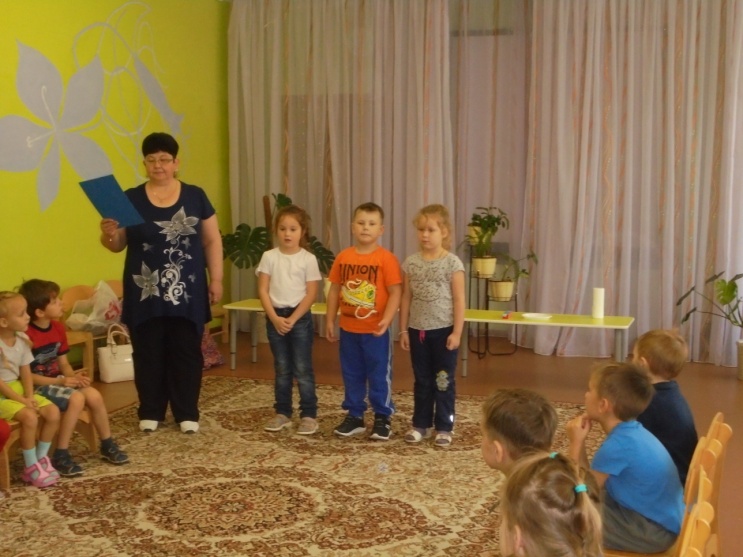 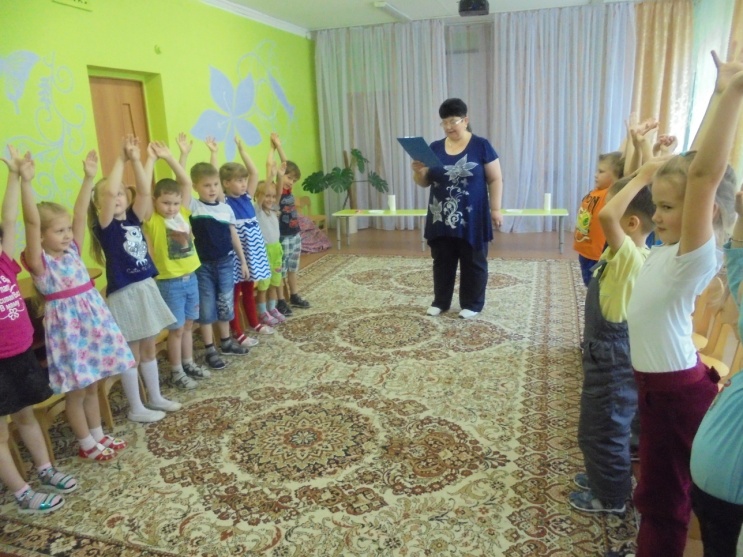 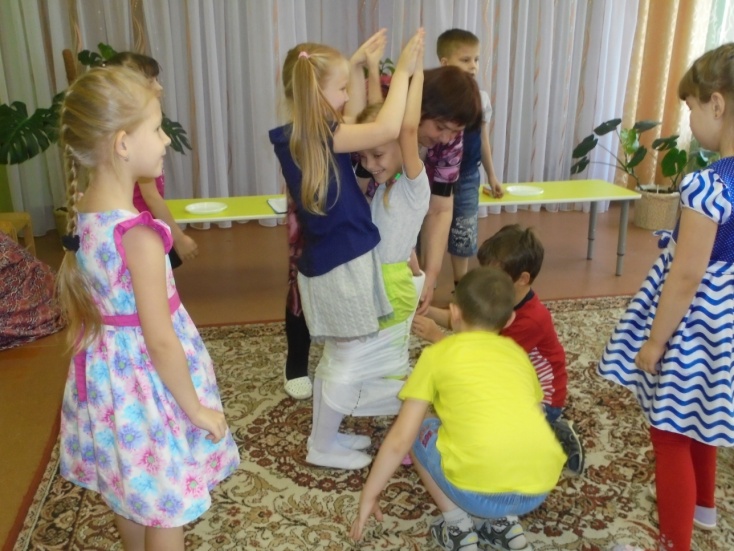 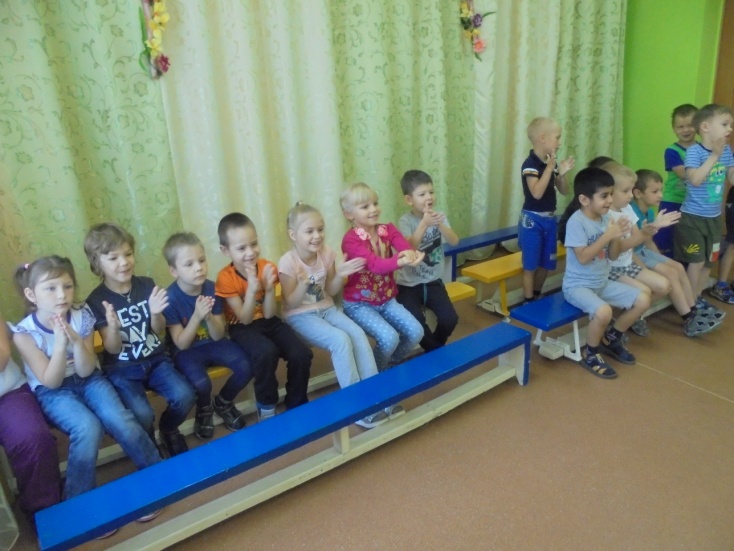 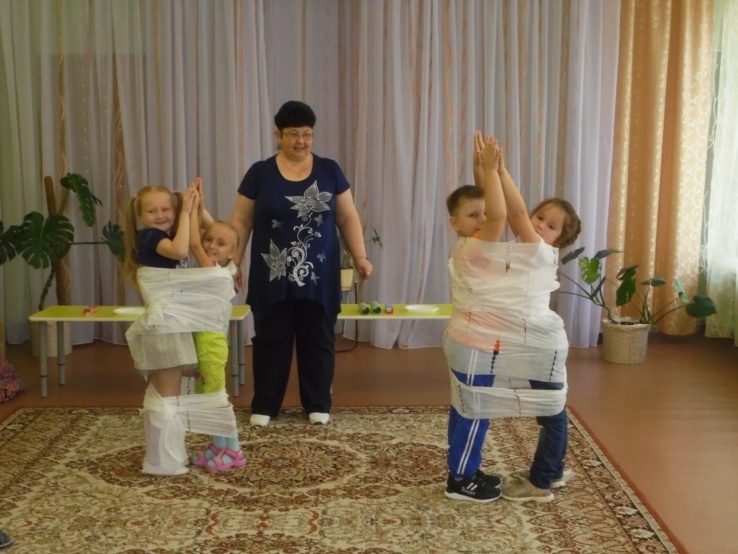 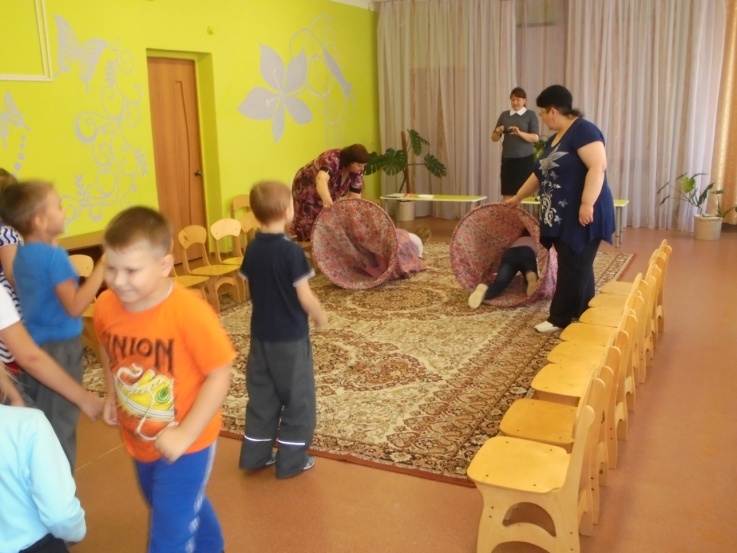 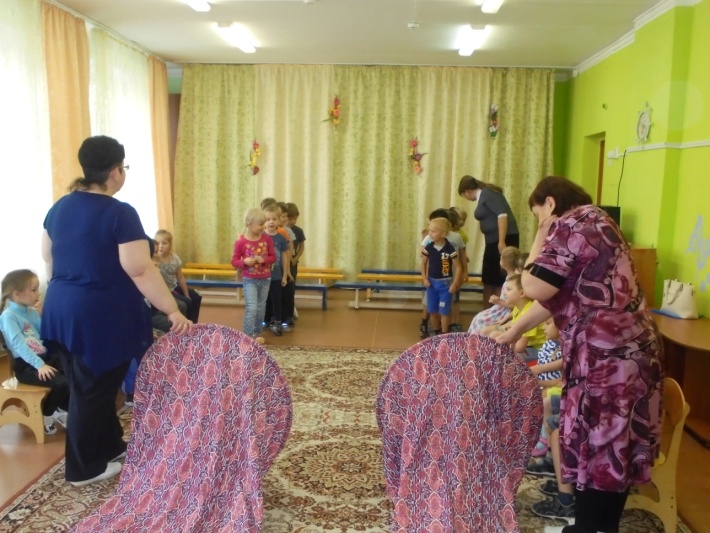 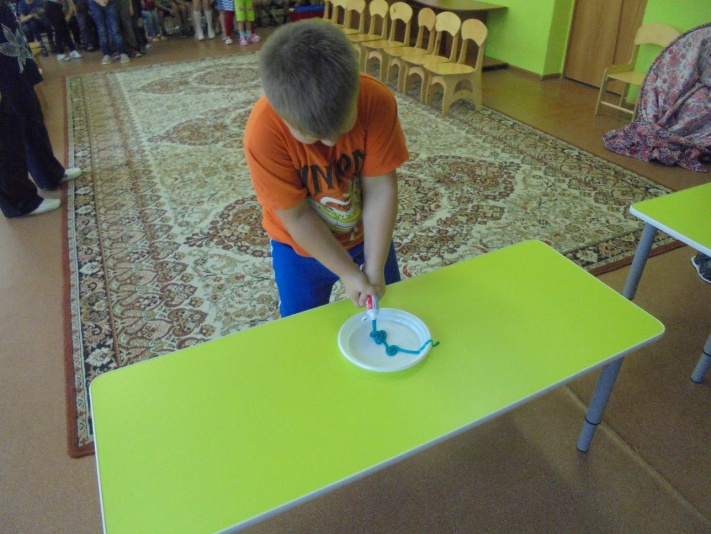 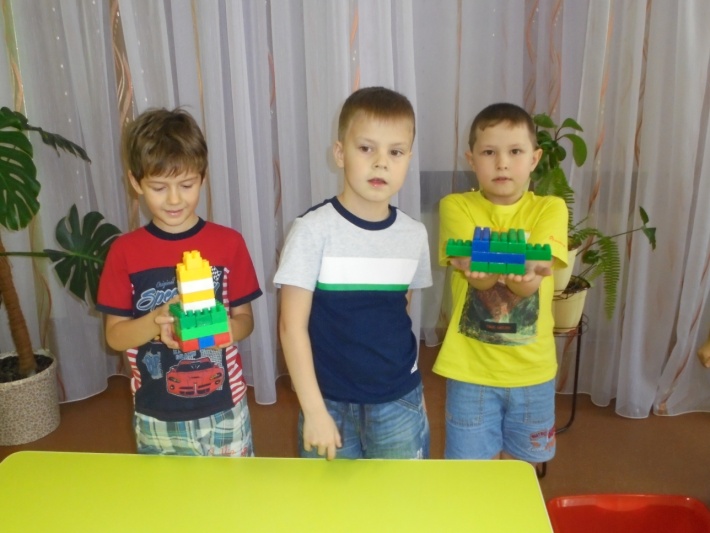 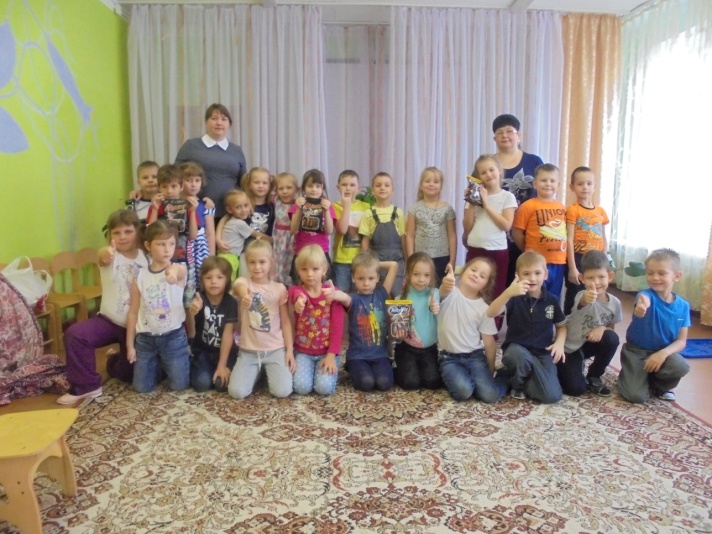 